Чувашское отделение № 8613 Волго-Вятского банка ПАО СбербанкИнформацию о режимах работы офисов можно уточнить на сайте Банка:  www.sberbank.ruТелефон для всех филиалов:  900 или +74955005550Телефон для бесплатных звонков с мобильных на территории РФ:  900     qr-код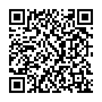 